Publicado en Teruel el 07/11/2023 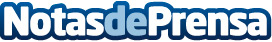 Matarrania cumple 16 años con un 16% para celebrarloLa firma española de cosmética ecológica organiza la Semana Matarrania para celebrar su 16 cumpleaños con un 16% de descuento en todo, un taller online gratuito y acciones sorpresa todavía por descubrirDatos de contacto:Sofía LázaroComunicación Matarrania+34 684 312 462Nota de prensa publicada en: https://www.notasdeprensa.es/matarrania-cumple-16-anos-con-un-16-para Categorias: Nacional Sociedad Aragón E-Commerce Medicina alternativa Consumo Belleza http://www.notasdeprensa.es